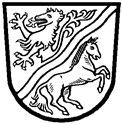 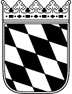 Landratsamt Rottal–InnAnlage zum Hauptantrag auf SozialhilfeErklärung zur Feststellung der FamilienverhältnisseDiese Anlage dient der weiteren Erläuterung der Angaben zum Antrag auf Leistungen zur Sicherung des Lebensunterhalts.Sie ist von jeder Person – insbesondere der antragstellenden Person und ggf. dem Ehegatten/der Ehegattin bzw. dem Lebenspartner/der Lebenspartnerin bzw. dem Partner/der Partnerin in eheähnlicher Gemeinschaft der antragstellenden Person – auszufüllen.Zur Antragstellung auf Leistungen nach dem Zwölften Buch Sozialgesetzbuch (SGB XII) gebe ich/wir folgende Erklärung zu meinen/unseren unterhaltspflichtigen Angehörigen ab:Mir/Uns ist bekannt, dass ich/wir im Rahmen der Mitwirkungspflichten nach §§ 60ff. SGB I verpflichtet bin/sind, Angaben zu meinen/unseren Unterhaltspflichtigen Angehörigen zu machen, die dem Träger der Sozialhilfe Rückschlüsse auf deren Einkommensverhältnisse ermöglichen.Erklärung der antragstellenden Person zum Familienstand (Zutreffendes ankreuzen):Falls „getrennt lebend“ oder „geschieden“ angekreuzt wurde, sind folgende Angaben zu dem Ehegatten/der Ehegattin zu machen:Angaben zu den Eltern der antragstellenden Person (Zutreffendes ankreuzen bzw. ausfüllen):Angaben zu den Eltern des Ehegatten/der Ehegattin bzw. des Lebenspartners/der Lebenspartnerin bzw. des Partners/der Partnerin in eheähnlicher Gemeinschaft (Zutreffendes ankreuzen bzw. ausfüllen):Angaben zu den Kindern der antragstellenden Person und des Ehegatten/der Ehegattin bzw. des Lebenspartners/der Lebenspartnerin bzw. des Partners/der Partnerin in eheähnlicher Gemeinschaft (Zutreffendes ankreuzen bzw. ausfüllen):Bei nicht gemeinsamen Kindern ist von jeder Person ein separates Formular auszufüllen!Bei mehreren Kindern bitte ein Zusatzblatt beifügen!Ich versichere/ Wir versichern die Vollständigkeit und Richtigkeit der oben gemachten Angaben. Die oben dargestellten Angaben sowie ggf. die Angaben auf einem Zusatzblatt wurden wahrheitsgemäß gemacht und es wurde nichts verschwiegen. Mir/uns ist bekannt, dass falsche oder unvollständige Angaben zu einem Strafverfahren führen sowie zur Rückforderung der auf der Grundlage dieses Antrages gewährten Leistungen zur Folge haben können. Auf meine/unsere Mitwirkungspflicht und die Folge fehlender Mitwirkung (§ 60ff. Sozialgesetzbuch I - SGB I) bin ich/ sind wir hingewiesen worden.Hinweis im Sinne des Gleichbehandlungsgesetzes: Aus Gründen der leichteren Lesbarkeit wird an manchen Stellen auf eine geschlechterspezifische Differenzierung verzichtet. Entsprechende Begrifflichkeiten gelten im Sinne der Gleichbehandlung für alle Geschlechter.Informationen zum Datenschutz finden Sie unter www.rottal-inn.de/datenschutzName, Vorname der antragstellenden Person ledigledigVerheiratet  	Falls ja, werden zum Ehegatten folgende Angaben gemacht (siehe nächste Zeile)Verheiratet  	Falls ja, werden zum Ehegatten folgende Angaben gemacht (siehe nächste Zeile)Name, Vorname des Ehegatten der antragstellenden PersonName, Vorname des Ehegatten der antragstellenden Persongetrennt lebend	Falls ja, seit  _getrennt lebend	Falls ja, seit  _geschieden  	Falls ja, seit _geschieden  	Falls ja, seit _verwitwet  	Falls ja, seit _verwitwet  	Falls ja, seit _NameVornameGeburtsdatumgegenwärtige bzw. letzte bekannte AdresseEin Unterhaltstitel liegt vor?  Bitte zutreffendes ankreuzen: Ein Unterhaltstitel liegt vor?  Bitte zutreffendes ankreuzen: JA – Eine Kopie des Titels ist als Anlage beigefügt.NEIN – Warum nicht?  _Mutter antragstellende PersonVater antragstellende PersonVerstorben:Verstorben: Weitere Angaben sind nicht erforderlich. Weitere Angaben sind nicht erforderlich.Zu den Eltern werden folgende Angaben gemacht: siehe unten siehe untenMutter antragstellende PersonVater antragstellende PersonNameVornameGeburtsdatumgegenwärtige bzw. letzte bekannte Adresseerlernter Beruf ausgeübter Beruf Ggf. zusätzliche Einnahmen z.B. aus Vermietung/ Verpachtung usw. MutterVaterVerstorben:Verstorben: Weitere Angaben sind nicht erforderlich. Weitere Angaben sind nicht erforderlich.Zu den Eltern werden folgende Angaben gemacht: siehe unten siehe untenMutterVaterNameVornameGeburtsdatumgegenwärtige bzw. letzte bekannte Adresseerlernter Beruf ausgeübter Beruf Ggf. zusätzliche Einnahmen z.B. aus Vermietung/ Verpachtung usw. Antragstellende PersonEhegatte/Ehegattin bzw. Lebenspartner/Lebenspartnerin bzw. Partner/Partnerin in eheähnlicher GemeinschaftIch habe keine, bzw. keine lebenden Kinder.Ich habe keine, bzw. keine lebenden Kinder. Weitere Angaben sind nicht erforderlich. Weitere Angaben sind nicht erforderlich.Zu den Kindern werden folgende Angaben gemacht: siehe unten siehe untenNameVornameGeburtsdatumgegenwärtige bzw. letzte bekannte Adresseerlernter Berufausgeübter BerufGgf. zusätzliche Einnahmen z.B. aus Vermietung/ Verpachtung usw. NameVornameGeburtsdatumgegenwärtige bzw. letzte bekannte Adresseerlernter Berufausgeübter BerufGgf. zusätzliche Einnahmen z.B. aus Vermietung/ Verpachtung usw. Ort, DatumUnterschrift     Antragsteller                          Ehegatte/Ehegattin bzw. Lebenspartner/Lebenspartnerin bzw. Partner/Partnerin in eheähnlicher Gemeinschaft